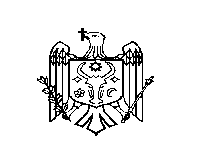 DECIZIE nr. 1/14din 02 martie 2017Cu privire la stabilirea premiului anualȚinând cont de nivelul executării bugetului raional pentru anul 2016;În conformitate cu art. 8 alin. (3) al Legii nr. 355-XVI din 23.12.2005 „Cu privire la sistemul de salarizare în sectorul bugetar”, cu modificările și completările ulterioare, art. 9 alin. (5) al                     Legii nr. 48 din 22.03.2012 ”Privind sistemul de salarizare a funcţionarilor publici”, cu modificările și completările ulterioare, și Regulamentul privind plata premiului anual persoanelor care deţin funcţii de demnitate publică şi funcţionarilor publici din cadrul subdiviziunilor Consiliului raional Ștefan Vodă, aprobat prin decizia Consiliului raional nr. 3/12 din 30 aprilie 2015; În baza art. 43, art. 46 şi art. 81 din  Legea nr. 436-XVI din 28.12.2006 privind administraţia publică locală, Consiliul raional Ștefan Vodă DECIDE:1. Se acordă premiul anual pentru activitate în anul 2016 persoanelor care deţin funcţii de demnitate publică din cadrul Consiliului raional Ștefan Vodă, în mărime de un salariu lunar, pentru fiecare, după cum urmează:Nicolae Molozea, președinte al raionului;Vasile Gherman, vicepreședinte al raionului;Alexandru Pavlicenco, vicepreședinte al raionului.2. Se acordă premiul anual pentru activitate în anul 2016 funcționarilor publici din cadrul Consiliului raional Ștefan Vodă în mărime de 0,5 din salariul lunar pentru fiecare, după cum urmează:Ina Caliman, șef, direcția finanțe;Raisa Burduja, șef, direcția generală educație.3. Sursele financiare vor fi asigurate din soldul mijloacelor bănești format în urma executării bugetului raional pe anul 2016, în limita a 30% din veniturile (cu excepţia transferurilor şi granturilor) obţinute suplimentar la cele aprobate (rectificate) pentru anul bugetar finalizat, cu condiţia neadmiterii, la sfârșitul anului bugetar, a datoriilor creditoare cu termenul de achitare expirat.4. Controlul executării prezentei decizii se atribuie dlui Nicolae Molozea, președintele raionului.5. Prezenta decizie se aduce la cunoştinţă:Oficiului teritorial Căuşeni al Cancelariei de Stat;Aparatului preşedintelui raionului;Direcţiei finanţe;Persoanelor nominalizate ;Prin publicarea pe pagina web și în Monitorul Oficial al Consiliului raional Ştefan Vodă.Preşedintele şedinţei                                                                         Anatolie Sîrbu          Secretarul Consiliului raional                                                               Ion Țurcan REPUBLICA MOLDOVACONSILIUL RAIONAL ŞTEFAN VODĂ